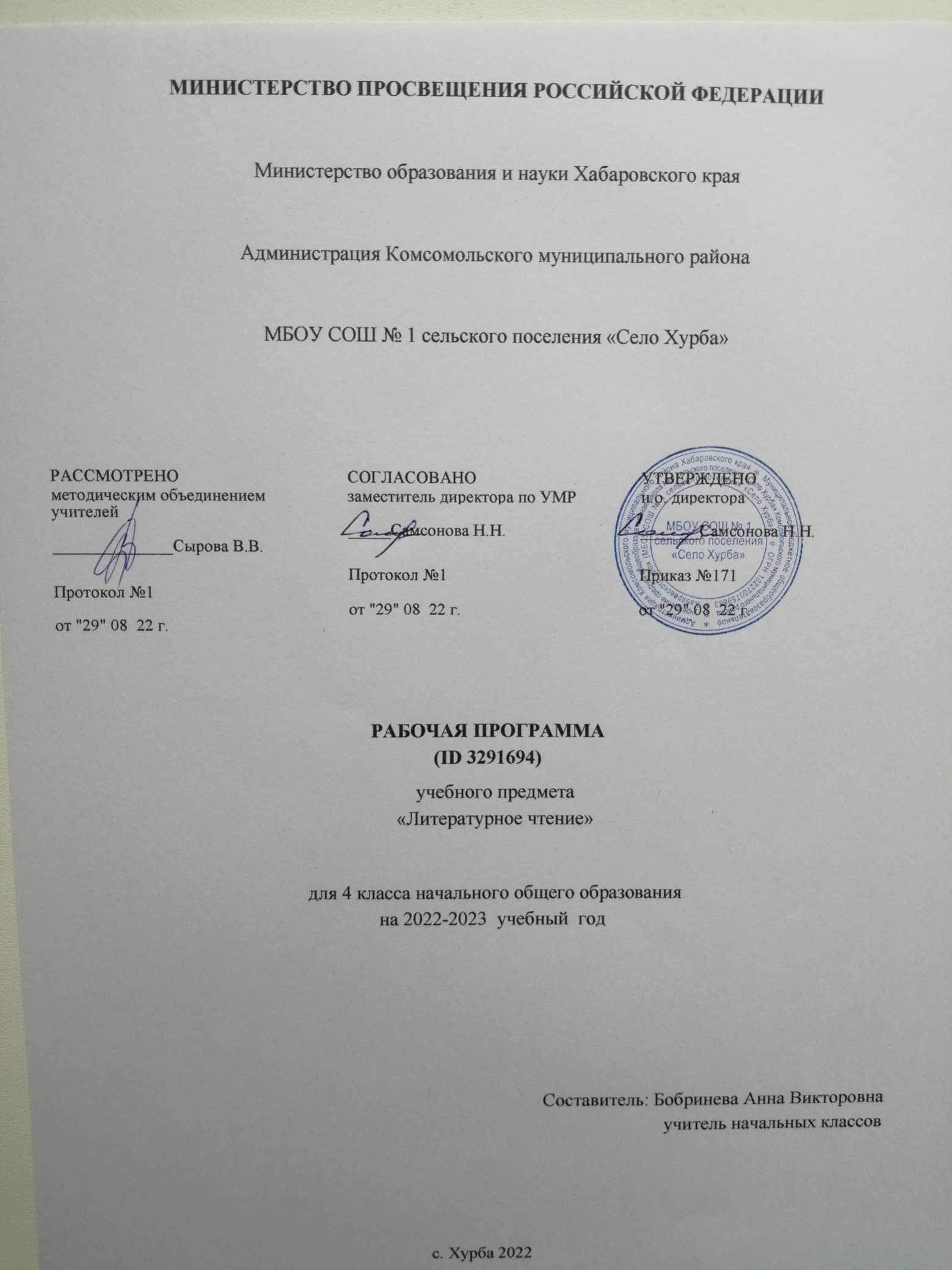 ПОЯСНИТЕЛЬНАЯ ЗАПИСКАРабочая программа учебного предмета «Литературное чтение» для обучающихся 4 класса на уровне начального общего образования составлена на основе Требований к результатам освоения программы начального общего образования Федерального государственного образовательного стандарта начального общего образования (далее — ФГОС НОО), а также ориентирована на целевые 
приоритеты духовно-нравственного развития, воспитания и социализации обучающихся, 
сформулированные в Примерной программе воспитания.ОБЩАЯ ХАРАКТЕРИСТИКА УЧЕБНОГО ПРЕДМЕТА "ЛИТЕРАТУРНОЕ ЧТЕНИЕ"«Литературное чтение» — один из ведущих предметов начальной школы, который обеспечивает, наряду с достижением предметных результатов, становление базового умения, необходимого для успешного изучения других предметов и дальнейшего обучения, читательской грамотности и закладывает основы интеллектуального, речевого, эмоционального, духовно-нравственного развития младших школьников. Курс «Литературное чтение» призван ввести ребёнка в мир художественной литературы, обеспечить формирование навыков смыслового чтения, способов и приёмов работы с различными видами текстов и книгой, знакомство с детской литературой и с учётом этого направлен на общее и литературное развитие младшего школьника, реализацию творческих способностей обучающегося, а также на обеспечение преемственности в изучении систематического курса литературы.Содержание учебного предмета «Литературное чтение» раскрывает следующие направления литературного образования младшего школьника: речевая и читательская деятельности, круг чтения, творческая деятельность.В основу отбора произведений положены общедидактические принципы обучения: соответствие возрастным  возможностям и особенностям восприятия младшим школьником фольклорных произведений и литературных текстов; представленность в произведениях нравственно-эстетических ценностей, культурных традиций народов России, отдельных произведений выдающихся 
представителей мировой детской литературы; влияние прослушанного (прочитанного) произведения на эмоционально-эстетическое развитие обучающегося, на совершенствование его творческих способностей. При отборе произведений для слушания и чтения учитывались преемственные связи с дошкольным опытом знакомства с произведениями фольклора, художественными произведениями детской литературы, а также перспективы изучения предмета «Литература» в основной школе. Важным принципом отбора содержания предмета «Литературное чтение» является представленность разных жанров, видов и стилей произведений, обеспечивающих формирование функциональной литературной  грамотности  младшего  школьника, а также возможность достижения метапредметных результатов, способности обучающегося воспринимать различные учебные тексты при изучении других предметов учебного плана начальной школы.	Планируемые результаты включают личностные, метапредметные результаты за период обучения, а также предметные достижения младшего школьника за каждый год обучения в начальной школе. 	На курс «Литературное чтение» в 4 классе отводится 136 ч.ЦЕЛИ ИЗУЧЕНИЯ УЧЕБНОГО ПРЕДМЕТА "ЛИТЕРАТУРНОЕ ЧТЕНИЕ"Приоритетная цель обучения литературному чтению — становление грамотного читателя, мотивированного к использованию читательской деятельности как средства самообразования и саморазвития, осознающего роль чтения в успешности обучения и повседневной жизни, 
эмоционально откликающегося на прослушанное или прочитанное произведение. Приобретённые младшими школьниками знания, полученный опыт решения учебных задач, а такжесформированность предметных и универсальных действий в процессе изучения предмета«Литературное чтение» станут фундаментом обучения в основном звене школы, а также будут востребованы в жизни.	Достижение заявленной цели определяется особенностями курса литературного чтения и решением следующих задач:—  формирование у младших школьников положительной мотивации к систематическому чтению и слушанию художественной литературы и произведений устного народного творчества—  достижение необходимого для продолжения образования уровня общего речевого развития;—  осознание значимости художественной литературы и произведений устного народного творчества для всестороннего развития личности человека;—  первоначальное представление о многообразии жанров художественных произведений и произведений устного народного творчества;—  овладение элементарными умениями анализа и интерпретации текста, осознанного 
использования при анализе текста изученных литературных понятий: прозаическая и 
стихотворная речь; жанровое разнообразие произведений (общее представление о жанрах); устное народное творчество, малые жанры фольклора (считалки, пословицы, поговорки, загадки, фольклорная сказка); басня (мораль, идея, персонажи); литературная сказка, рассказ; автор; литературный герой; образ; характер; тема; идея; заголовок и содержание; композиция; сюжет; эпизод, смысловые части; стихотворение (ритм, рифма); средства художественной 
выразительности (сравнение, эпитет, олицетворение);—  овладение техникой смыслового чтения вслух (правильным плавным чтением, позволяющим понимать смысл прочитанного, адекватно воспринимать чтение слушателями).СОДЕРЖАНИЕ УЧЕБНОГО ПРЕДМЕТА О Родине, героические страницы истории. Наше Отечество, образ родной земли в стихотворных и прозаических произведениях писателей и поэтов ХIХ и ХХ веков (по выбору, не менее четырёх, например произведения И. С. Никитина, Н. М.  Языкова, С. Т.  Романовского, А. Т.  Твардовского, М. М. Пришвина, С. Д. Дрожжина, В. М. Пескова и др.). Представление о проявлении любви к родной земле в литературе разных народов (на примере писателей родного края, представителей разных народов России). Страницы истории России, великие люди и события: образы Александра Невского, Дмитрия Пожарского, Дмитрия Донского, Александра Суворова, Михаила Кутузова и других выдающихся защитников Отечества  в  литературе  для детей. Отражение нравственной идеи: любовь к Родине. Героическое прошлое России, тема Великой Отечественной войны в произведениях литературы (на примере рассказов А. П. Платонова, Л. А. Кассиля, В. К. Железняка, С. П. Алексеева). Осознание понятия: поступок, подвиг.	Круг чтения: народная и авторская песня: понятие исторической песни, знакомство с песнями на тему Великой Отечественной войны.	Фольклор (устное народное творчество). Фольклор как народная духовная культура (произведения по выбору). Многообразие видов фольклора: словесный, музыкальный, обрядовый (календарный).Культурное значение фольклора для появления художественной литературы. Малые жанры фольклора (назначение,   сравнение,   классификация).   Собиратели   фольклора (А. Н. Афанасьев, В.И. Даль). Виды сказок: о животных, бытовые, волшебные. Отражение в произведениях фольклора нравственных ценностей, быта и культуры народов мира. Сходство фольклорных произведений разных народов по тематике, художественным образам и форме («бродячие» сюжеты). Круг чтения: былина как эпическая песня о героическом событии. Герой былины — защитник страны. Образы русских богатырей: Ильи Муромца, Алёши Поповича, Добрыни Никитича, Никиты Кожемяки (где жил, чем занимался, какими качествами  обладал).   Средства  художественной выразительности в былине: устойчивые выражения, повторы, гипербола. Устаревшие слова, их место в былине и представление в современной лексике. Народные былинно-сказочные темы в творчестве художника В. М. Васнецова.Творчество А. С. Пушкина. Картины природы в лирических произведениях А. С. Пушкина. Средства художественной выразительности в стихотворном произведении (сравнение, эпитет, олицетворение, метафора). Круг чтения: литературные сказки  А.  С.  Пушкина  в  стихах:  «Сказка  о  мёртвой царевне и о семи богатырях». Фольклорная основа авторской сказки. Положительные и 
отрицательные герои, волшебные помощники, язык авторской сказки.Творчество И. А. Крылова. Представление о басне как лиро-эпическом жанре. Круг чтения: басни на примере произведений И. А. Крылова, И. И. Хемницера, Л. Н. Толстого, С. В. Михалкова. Басни стихотворные и прозаические (не менее трёх). Развитие событий в басне, её герои (положительные, отрицательные). Аллегория в баснях. Сравнение басен: назначение, темы и герои, особенности языка.Творчество М. Ю. Лермонтова. Круг чтения: лирические произведения М. Ю. Лермонтова (не менее трёх). Средства художественной выразительности (сравнение, эпитет, олицетворение); рифма, ритм. Метафора как «свёрнутое» сравнение. Строфа как элемент композиции стихотворения.Переносное значение   слов   в   метафоре. Метафора   в   стихотворениях М. Ю. Лермонтова.Литературная сказка. Тематика авторских стихотворных сказок (две-три по выбору). Герои литературных сказок (произведения   М.  Ю.   Лермонтова,   П.  П.  Ершова,   П. П. Бажова, С. Т. Аксакова, С.  Я.  Маршака и др.). Связь литературной сказки с фольклорной: народная речь —особенность авторской сказки. Иллюстрации в сказке: назначение, особенности.Картины природы в творчестве поэтов и писателей ХIХ— ХХ веков.  Лирика,  лирические произведения  как  описание в стихотворной форме чувств поэта, связанных с наблюдениями, описаниями природы. Круг чтения: лирические произведения поэтов и писателей (не менее пяти авторов по выбору): В. А. Жуковский, Е.  А.  Баратынский, Ф.  И.  Тютчев, А.  А.  Фет, Н.  А. Некрасов,  И.  А.   Бунин,  А.  А.   Блок,  К.  Д.   Бальмонт, М. И. Цветаева и др. Темы стихотворных произведений, герой лирического произведения. Авторские приёмы создания художественного образа в лирике. Средства выразительности в произведениях лирики: эпитеты, синонимы, антонимы, сравнения, олицетворения, метафоры. Репродукция картины как иллюстрация к лирическому произведению.	Творчество Л. Н. Толстого. Круг чтения (не менее трёх произведений): рассказ (художественный и научно-познавательный), сказки, басни, быль. Повесть как эпический жанр (общее представление).Значение реальных жизненных ситуаций в создании рассказа, повести. Отрывки из 
автобиографической повести Л. Н. Толстого «Детство». Особенности художественного текста-описания: пейзаж, портрет героя, интерьер. Примеры текста-рассуждения в рассказах Л. Н. Толстого.Произведения о животных и родной природе. Взаимоотношения человека и животных, защита и охрана природы — тема произведений литературы. Круг чтения (не менее трёх авторов): на  примере произведений  А. И.   Куприна,  В.  П.   Астафьева, К. Г. Паустовского, М. М. Пришвина, Ю. И. Коваля и др.Произведения о детях. Тематика произведений о детях, их жизни, играх и занятиях, 
взаимоотношениях со взрослыми и сверстниками (на примере произведений не менее трёх авторов): А.  П.  Чехова, Б.  С.  Житкова, Н.  Г. Гарина-Михайловского, В. В. Крапивина и др. Словесный портрет героя как его характеристика. Авторский способ выражения главной мысли. Основные события сюжета, отношение к ним героев. Пьеса. Знакомство с новым жанром — пьесой-сказкой.  Пьеса — произведение литературы и театрального искусства (одна по выбору). Пьеса как жанр  драматического  произведения. Пьеса и сказка: драматическое и эпическое произведения. Авторские ремарки: назначение, содержание.Юмористические произведения. Круг чтения (не менее двух произведений по выбору): юмористические произведения на примере рассказов М. М. Зощенко, В.  Ю. Драгунского, Н. Н. Носова, В. В. Голявкина. Герои юмористических произведений. Средства выразительности текста юмористического содержания: гипербола. Юмористические произведения в кино и театре.Зарубежная литература. Расширение круга чтения произведений зарубежных писателей. Литературные сказки Ш. Перро, Х.-К. Андерсена, братьев Гримм, Э. Т. А. Гофмана, Т. Янссон и др. (по выбору). Приключенческая литература: произведения Дж. Свифта, Марка Твена. Библиографическая  культура   (работа   с   детской   книгой и справочной литературой). Польза чтения и книги: книга — друг и учитель. Правила читателя и способы выбора книги (тематический, систематический   каталог). Виды   информации в книге: научная, художественная (с опорой на внешние показатели книги), её справочно-иллюстративный материал. Очерк как повествование о реальном событии. Типы книг (изданий): книга-произведение, книга-сборник, собрание сочинений, периодическая печать, справочные издания. Работа с источниками периодической печати.ПЛАНИРУЕМЫЕ ОБРАЗОВАТЕЛЬНЫЕ РЕЗУЛЬТАТЫ	Изучение литературного чтения в 4 классе направлено на достижение обучающимися личностных, метапредметных и предметных результатов освоения учебного предмета.ЛИЧНОСТНЫЕ РЕЗУЛЬТАТЫЛичностные результаты освоения программы предмета «Литературное чтение» достигаются в процессе единства учебной и воспитательной деятельности, обеспечивающей позитивную динамику развития личности младшего школьника, ориентированную на процессы самопознания, саморазвития и самовоспитания. Личностные результаты освоения программы предмета «Литературное чтение»отражают освоение младшими школьниками социально значимых норм и отношений, развитие позитивного отношения обучающихся к общественным, традиционным, социокультурным и духовно-нравственным ценностям, приобретение опыта применения сформированных представлений и отношений на практике.Гражданско-патриотическое воспитание:—  становление ценностного отношения к своей Родине — России, малой родине, проявление интереса к изучению родного языка, истории и культуре Российской Федерации, понимание естественной связи прошлого и настоящего в культуре общества;—  осознание своей этнокультурной и российской гражданской идентичности, сопричастности к прошлому, настоящему и будущему своей страны и родного края, проявление уважения к традициям и культуре своего и других народов в процессе восприятия и анализа произведений выдающихся представителей русской литературы и творчества народов России;—  первоначальные представления о человеке как члене общества, о правах и ответственности, уважении и достоинстве человека, о нравственно-этических нормах поведения и правилах межличностных отношений.Духовно-нравственное воспитание:—  освоение опыта человеческих взаимоотношений, признаки индивидуальности каждого человека, проявление сопереживания, уважения, любви, доброжелательности и других моральных качеств к родным, близким и чужим людям, независимо от их национальности, социального статуса, вероисповедания;—  осознание этических понятий, оценка поведения и поступков персонажей художественных произведений в ситуации нравственного выбора;—  выражение своего видения мира, индивидуальной позиции посредством накопления и систематизации литературных впечатлений, разнообразных по эмоциональной окраске;—  неприятие любых форм поведения, направленных на причинение физического и морального вреда другим людям Эстетическое воспитание:—  проявление уважительного отношения и интереса к художественной культуре, к различным видам искусства, восприимчивость к разным видам искусства, традициям и творчеству своего и других народов, готовность выражать своё отношение в разных видах художественной деятельности;—  приобретение  эстетического  опыта  слушания,  чтения и эмоционально-эстетической оценкипроизведений фольклора и художественной литературы;—  понимание образного языка художественных произведений, выразительных средств, создающих художественный образ.Физическое воспитание, формирование культуры здоровья эмоционального благополучия:—  соблюдение правил  здорового  и  безопасного  (для  себя и других людей) образа жизни в окружающей среде (в том числе информационной);—  бережное отношение к физическому и психическому здоровью.Трудовое воспитание:—  осознание ценности труда в жизни человека и общества, ответственное потребление и бережное отношение к результатам труда, навыки участия в различных видах трудовой деятельности, интерес к различным профессиям.Экологическое воспитание:—  бережное отношение к природе, осознание проблем взаимоотношений человека и животных, отражённых в литературных произведениях;—  неприятие действий, приносящих ей вред.Ценности научного познания:—  ориентация в деятельности на первоначальные представления о научной картине мира, понимание важности слова как средства создания словесно-художественного образа, способа выражения мыслей, чувств, идей автора;—  овладение смысловым чтением для решения различного уровня учебных и жизненных задач;—  потребность в самостоятельной читательской деятельности, саморазвитии средствами литературы, развитие познавательного интереса, активности, инициативности, любознательности и самостоятельности в познании произведений фольклора и художественной литературы, творчества писателей.МЕТАПРЕДМЕТНЫЕ РЕЗУЛЬТАТЫ	В результате изучения предмета «Литературное чтение» в начальной школе у обучающихся будут сформированы познавательные универсальные учебные действия:базовые логические действия:—  сравнивать произведения по теме, главной мысли (морали), жанру, соотносить произведение и его автора, устанавливать основания для сравнения произведений, устанавливать аналогии;—  объединять произведения по жанру, авторской принадлежности;—  определять существенный признак для классификации, классифицировать произведения по темам, жанрам и видам;—  находить закономерности и противоречия при анализе сюжета (композиции), восстанавливать нарушенную последовательность событий (сюжета), составлять аннотацию, отзыв по 
предложенному алгоритму;—  выявлять недостаток информации для решения учебной (практической) задачи на основе предложенного алгоритма;—  устанавливать причинно-следственные связи в сюжете фольклорного и художественного	текста, при составлении плана, пересказе текста, характеристике поступков героев; 
базовые исследовательские действия:
	—  определять разрыв между реальным и желательным состоянием объекта (ситуации) на основе 	предложенных учителем вопросов;
	—  формулировать с помощью учителя цель, планировать изменения объекта, ситуации;	—  сравнивать несколько вариантов решения задачи, выбирать наиболее подходящий (на основе 	предложенных критериев);	—  проводить по предложенному плану опыт, несложное исследование по  установлению 	особенностей  объекта  изучения и связей между объектами (часть — целое, причина —	следствие);
	—  формулировать выводы и подкреплять их доказательствами на основе результатов 
	проведённого наблюдения (опыта, классификации, сравнения, исследования);
	—  прогнозировать возможное развитие  процессов,  событий и их последствия в аналогичных 	или сходных ситуациях; 
работа с информацией:
	—  выбирать источник получения информации;
	—  согласно заданному алгоритму находить в предложенном источнике информацию, 	представленную в явном виде;
	—  распознавать достоверную и недостоверную информацию самостоятельно или на основании 	предложенного учителем способа её проверки;
	—  соблюдать с помощью взрослых (учителей, родителей (законных представителей) правила 	информационной безопасности при поиске информации в сети Интернет;
	—  анализировать и создавать текстовую, видео, графическую, звуковую информацию в 	соответствии с учебной задачей;
	—  самостоятельно создавать схемы, таблицы для представления информации.	К концу обучения в начальной школе у обучающегося формируются коммуникативные универсальные учебные действия: 
	общение:
	—  воспринимать и формулировать суждения, выражать эмоции в соответствии с целями и 	условиями общения в знакомой среде;
	—  проявлять уважительное отношение к собеседнику, соблюдать правила ведения диалога и 	дискуссии;
	—  признавать возможность существования разных точек зрения;
	—  корректно и аргументированно высказывать своё мнение;
	—  строить речевое высказывание в соответствии с поставленной задачей;
	—  создавать устные и письменные тексты (описание, рассуждение, повествование);	—  готовить небольшие публичные выступления;
	—  подбирать иллюстративный материал (рисунки, фото, плакаты) к тексту выступления.	К концу обучения в начальной школе у обучающегося формируются регулятивные универсальные учебные действия: 
	самоорганизация:—  планировать действия по решению учебной задачи для получения результата;—  выстраивать последовательность выбранных действий;самоконтроль:—  устанавливать причины успеха/неудач учебной деятельности;—  корректировать свои учебные действия для преодоления ошибок.Совместная деятельность:—  формулировать краткосрочные и долгосрочные цели (индивидуальные с учётом участия в коллективных задачах) в стандартной (типовой) ситуации на основе предложенного формата планирования, распределения промежуточных шагов и сроков;—  принимать цель совместной деятельности, коллективно строить действия по её достижению: распределять роли, договариваться, обсуждать процесс и результат совместной работы;—  проявлять готовность руководить, выполнять поручения, подчиняться;—  ответственно выполнять свою часть работы;—  оценивать свой вклад в общий результат;—  выполнять совместные проектные задания с опорой на предложенные образцы.ПРЕДМЕТНЫЕ РЕЗУЛЬТАТЫПредметные результаты освоения программы начального общего образования по учебному предмету «Литературное чтение» отражают специфику содержания предметной области, ориентированы на применение знаний, умений и навыков обучающимися в различных учебных ситуациях и жизненных условиях и представлены по годам обучения.К концу обучения в четвёртом классе обучающийся научится:—  осознавать значимость художественной литературы и фольклора для всестороннего развития личности человека, находить в произведениях отражение нравственных ценностей, фактов бытовой и духовной культуры народов России и мира, ориентироваться в нравственно-этических понятиях в контексте изученных произведений;—  демонстрировать интерес  и  положительную  мотивацию к систематическому чтению и слушанию художественной литературы и произведений устного народного творчества: формировать собственный круг чтения;—  читать вслух и про себя в соответствии с учебной задачей, использовать разные виды чтения (изучающее, ознакомительное, поисковое выборочное, просмотровое выборочное);—  читать вслух целыми словами без пропусков и перестановок букв и слогов доступные по восприятию и небольшие по объёму прозаические и стихотворные произведения в темпе не менее 80 слов в минуту (без отметочного оценивания);—  читать наизусть не менее 5 стихотворений в соответствии с изученной тематикой произведений;—  различать художественные произведения и познавательные тексты;—  различать прозаическую и стихотворную речь: называть особенности стихотворного произведения (ритм, рифма, строфа), отличать лирическое произведение от эпического;—  понимать жанровую принадлежность, содержание, смысл прослушанного/прочитанного произведения: отвечать и формулировать вопросы (в том числе проблемные) к познавательным, учебным и художественным текстам;—  различать и называть отдельные жанры фольклора (считалки, загадки, пословицы, потешки, небылицы, народные песни, скороговорки, сказки о животных, бытовые и волшебные), приводить примеры произведений фольклора разных народов России;—  соотносить читаемый текст с жанром художественной литературы (литературные сказки, рассказы, стихотворения, басни), приводить примеры разных жанров литературы России и стран мира;—  владеть элементарными умениями анализа и интерпретации текста: определять тему и главную мысль, последовательность событий в тексте произведения, выявлять связь событий, эпизодов текста;—  характеризовать героев, давать оценку их поступкам, составлять портретные характеристики персонажей, выявлять взаимосвязь между поступками и мыслями, чувствами героев, сравнивать героев одного произведения по самостоятельно выбранному критерию (по аналогии или по контрасту), характеризовать собственное отношение к героям, поступкам; находить в тексте средства изображения героев (портрет) и выражения их чувств, описание пейзажа и интерьера, устанавливать причинно-следственные связи событий, явлений, поступков героев;—  объяснять значение незнакомого слова с опорой на контекст и с использованием словаря; находить в тексте примеры использования слов в прямом и переносном значении, средства художественной выразительности (сравнение, эпитет, олицетворение, метафора);—  осознанно применять изученные понятия (автор, мораль басни, литературный герой, персонаж, характер, тема, идея, заголовок, содержание произведения, эпизод, смысловые части, композиция, сравнение, эпитет, олицетворение, метафора, лирика, эпос, образ);—  участвовать в обсуждении прослушанного/прочитанного произведения: строить 
монологическое и диалогическое высказывание с соблюдением норм русского литературного языка (норм произношения, словоупотребления,  грамматики);  устно и письменно 
формулировать простые выводы на основе прослушанного/прочитанного текста, подтверждать свой ответ примерами из текста;—  составлять план текста (вопросный, номинативный, цитатный), пересказывать (устно) подробно, выборочно, сжато (кратко), от лица героя, с изменением лица рассказчика, от третьего лица;—  читать по ролям с соблюдением норм произношения, расстановки ударения, инсценировать небольшие эпизоды из произведения;—  составлять устные и письменные высказывания на заданную тему по содержанию 
произведения (не менее 10 предложений), писать сочинения на заданную тему, используя разные типы речи (повествование, описание, рассуждение), корректировать собственный текст с учётом правильности, выразительности письменной речи;—  составлять краткий отзыв о прочитанном произведении по заданному алгоритму;
—  сочинять по аналогии с прочитанным, составлять рассказ по иллюстрациям, от имени одного из героев, придумывать продолжение прочитанного произведения (не менее 10 предложений);—  использовать в соответствии с учебной задачей аппарат издания (обложку, оглавление, аннотацию, иллюстрации, предисловие, приложения, сноски, примечания);
—  выбирать книги для самостоятельного чтения с учётом рекомендательного списка,  используя картотеки,  рассказывать о прочитанной книге;
—  использовать справочную литературу, включая ресурсы сети Интернет (в условиях 
контролируемого входа), для получения дополнительной информации в соответствии с учебной задачей.ТЕМАТИЧЕСКОЕ ПЛАНИРОВАНИЕ ПОУРОЧНОЕ ПЛАНИРОВАНИЕ УЧЕБНО-МЕТОДИЧЕСКОЕ ОБЕСПЕЧЕНИЕ ОБРАЗОВАТЕЛЬНОГО ПРОЦЕССА ОБЯЗАТЕЛЬНЫЕ УЧЕБНЫЕ МАТЕРИАЛЫ ДЛЯ УЧЕНИКАЕфросинина Л.А., Оморокова М.И., Долгих М.В., Литературное чтение (в 2 частях). Учебник. 4 класс.Акционерное общество «Издательство «Просвещение»; 
Хрестоматия. 4 класс ( в 2-х частях); Автор Л.А. Ефросинина, 2022г.МЕТОДИЧЕСКИЕ МАТЕРИАЛЫ ДЛЯ УЧИТЕЛЯЛитературное чтение. 1-4 классы. Рабочая программа Ефросинина Л.А., Оморокова М.И. Литературное чтение. 4 класс. Методическое пособие Ефросинина Л.А., Оморокова М.И.ЦИФРОВЫЕ ОБРАЗОВАТЕЛЬНЫЕ РЕСУРСЫ И РЕСУРСЫ СЕТИ ИНТЕРНЕТhttp://school-collection.edu.ru/catalog/ 
https://uchi.ru/ 
https://education.yandex.ru/ 
https://resh.edu.ru/МАТЕРИАЛЬНО-ТЕХНИЧЕСКОЕ ОБЕСПЕЧЕНИЕ ОБРАЗОВАТЕЛЬНОГО ПРОЦЕССАУЧЕБНОЕ ОБОРУДОВАНИЕ 
Справочные таблицы, книги, портреты писателей, демонстрационный материалОБОРУДОВАНИЕ ДЛЯ ПРОВЕДЕНИЯ ЛАБОРАТОРНЫХ, ПРАКТИЧЕСКИХ РАБОТ, ДЕМОНСТРАЦИЙ 
Интерактивная доска. Мультимедийный проектор№
п/пНаименование разделов и тем программыКоличество часовКоличество часовКоличество часовДата 
изученияВиды деятельностиВиды, 
формы 
контроляЭлектронные 
(цифровые) 
образовательные ресурсы№
п/пНаименование разделов и тем программывсегоконтрольные работыпрактические работыДата 
изученияВиды деятельностиВиды, 
формы 
контроляЭлектронные 
(цифровые) 
образовательные ресурсы1.1.О Родине, героические страницы истории12Разговор перед чтением: страницы истории родной страны — тема фольклорных и авторских произведений (не менее четырёхпо выбору), объяснение пословицы «Родной свой край делами прославляй»; 
Восприятие на слух поэтических и прозаических произведений, выражающих нравственно-этические понятия: любовь к Отчизне, родной земле. Например, Н. М. Языков «Мой друг! Что может быть милей…», А. Т. Твардовский «О родине большой и малой», А. В. Жигулин «О, Родина! В неярком блеске…», В. М. Песков «Отечество», С. Д. Дрожжин «Родине», Р. Г.Гамзатов «О Родине, только о Родине», «Журавли»; 
Учебный диалог: обсуждение проблемы «Понятие Родины для каждого из нас», объяснение своей позиции с приведением примеров из текстов, раскрытие смысла пословиц о Родине, соотнесение их с прослушанными/прочитанными произведениями; 
Чтение произведений о героях России Например, С. Т. Романовский «Ледовое побоище», Н. П.Кончаловская «Словоо побоище Ледовом», историческая песня «Кузьма Минин и Дмитрий Пожарский во главе ополчения», Ф. Н. Глинка«Солдатская песня» и другие произведения;Устный 
опрос; 
Тестирование;http://school-
collection.edu.ru/catalog/ https://uchi.ru/ 
https://education.yandex.ru/1.2.Фольклор (устное 
народное творчество)11Разговор перед чтением: обсуждение вопросов: «Что такоефольклор?», «Какие произведения относятся к фольклору?»,объяснение, приведение примеров; 
Игра «Вспомни и назови»: анализ предложенных произведениймалых жанров фольклора, определение жанра, объяснениеи ответ на вопрос «К каким жанрам относятся эти 
тексты?»,аргументация своего мнения; 
Чтение произведений малого фольклора (по выбору): загадок,пословиц, скороговорок, потешек, песен, небылиц, закличек,используя интонацию, паузы, темп, ритм, логические ударенияв соответствии с особенностями текста для передачи эмоционального настроя произведения;Устный 
опрос; 
Тестирование;http://school-
collhttp://school-
collection.edu.ru/catalog/ https://uchi.ru/ 
https://education.yandex.ru/1.3.Творчество 
И.А.Крылова6Игра «Вспомни и назови»: анализ предложенных произведений, определение жанра (басня) и автора (И. А. Крылов,Л. Н. Толстой), объяснение и ответ на вопрос «К каким жанрам относятся эти тексты? Почему?», аргументация своего мнения; 
Разговор перед чтением: история возникновения жанра, Эзоп — древнегреческий баснописец, его басни, рассказ о творчествеИ. А. Крылова; 
Слушание и чтение басен: И. А. Крылов «Стрекоза и Муравей»,«Квартет», «Кукушка и Петух», И. И. Хемницер «Стрекозаи муравей», Л. Н. Толстой «Стрекоза и муравьи» (не менее трёх по выбору), подготовка ответа на вопрос «Какое качество высмеивает автор?»; 
Учебный диалог: сравнение басен (сюжет, мораль, форма, герои), заполнение таблицы; Работа с текстом произведения: характеристика героя (положительный или отрицательный), понимание аллегории, работас иллюстрациями, поиск в тексте морали (поучения) и крылатых выражений; 
Упражнение в выразительном чтении вслух и наизусть с сохранением интонационного рисунка произведения (конкурс чтецов«Басни русских баснописцев») ; 
Дифференцированная работа:«чтение» информации, представленной в схематическом виде, обобщение представлений о баснописцах, выполнение задания«Вспомните и назовите»; Групповая работа: проведение конкурса на инсценирование басен; 
Поиск книг И. А. Крылова, рассматривание и чтение их, анализ библиографического аппарата книги: обложка, оглавление, предисловие, иллюстрации, составление аннотации;Устный 
опрос; 
Тестирование;http://school-
collection.edu.ru/catalog/ https://uchi.ru/ 
https://education.yandex.ru/1.4.Творчество 
А.С.Пушкина12Слушание стихотворных произведений А. С. Пушкина(«Осень» (отрывки): «Унылая пора! Очей очарованье! », «Октябрь уж наступил…», «Туча», «Гонимы вешними лучами…»,«Зимняя дорога», «Зимнее утро» (по выбору), обсуждениеэмоционального состояния при восприятии описанных картинприроды, ответ на вопрос «Какое настроение создаёт произведение?Почему?»; 
Работа с текстом произведения: упражнение в нахождениисравнений, эпитетов, олицетворений, выделение в тексте слов,использованных в прямом и переносном значении, наблюдениеза рифмой и ритмом стихотворения, нахождение образных слови выражений, поиск значения незнакомого слова в словаре; 
Выразительное чтение и чтение наизусть лирических произведений с интонационным 
выделением знаков препинания,с соблюдением орфоэпических и пунктуационных норм Чтение наизусть лирических произведений А. С. Пушкина(по выбору); 
Слушание и чтение произведения А. С. Пушкина «Сказкао мёртвой царевне и о семи 
богатырях», удержание в памятисобытий сказки, обсуждение сюжета; 
Работа с текстом произведения (изучающее и поисковое выборочное чтение): анализ сюжета, повтор как основа изменения сюжета, характеристика героев (положительные или 
отрицательные, портрет), волшебные помощники, описание чудесв сказке, анализ композиции; Творческое задание: составление словесных портретов главных героев с использованием текста сказки;Устный 
опрос; 
Тестирование;http://school-
collection.edu.ru/catalog/ https://uchi.ru/ 
https://education.yandex.ru/1.5.Творчество М. Ю. Лермонтова4Разговор перед чтением: понимание общего настроения лирического произведения, творчество М. Ю. Лермонтова; 
Слушание стихотворных произведений (не менее трёх)М. Ю. Лермонтова: «Горные 
вершины…», «Утёс», «Парус»,«Москва, Москва! Люблю тебя как сын…» и др.; 
Учебный диалог: обсуждение эмоционального состояния при восприятии описанных картин природы, ответ на вопрос «Какое чувство создаёт произведение?»; 
Работа с текстом произведения: упражнение в нахождении сравнений и эпитетов, выделение в тексте слов, использованных в прямом и переносном значении, наблюдение за рифмойи ритмом стихотворения, нахождение образных слов и выражений, поиск значения незнакомого слова в словаре, поиск олицетворения и метафор, определение вида строф Рассматривание репродукций картин и подбор к ним соответствующих стихотворных строк; 
Упражнение в выразительном чтении вслух и наизусть с сохранением интонационного рисунка произведения; 
Творческое задание: воссоздание в воображении описанных в стихотворении картин;Устный 
опрос; 
Тестирование;http://school-
collection.edu.ru/catalog/ https://uchi.ru/ 
https://education.yandex.ru/1.6.Литературная сказка9Разговор перед чтением: уточнение представлений о жанре сказки, расширение знаний о том, как и почему из глубины веков дошли до нас народные сказки, первые авторы литературных сказок; 
Слушание и чтение литературных сказок. Например,М. Ю. Лермонтов «Ашик-Кериб», П. П.Ершов «Конёк-Горбунок», В. Ф. Одоевский «Городок в табакерке», С. Т. Аксаков«Аленький цветочек», Е. Л. Шварц «Сказка о потерянном времени»; 
Работа с текстом произведения (характеристика героя): нахождение описания героя, определение взаимосвязи между поступками героев, сравнение героев по аналогии или по контрасту, оценка поступков героев (две-три сказки по выбору); 
Учебный диалог: обсуждение отношения автора к героям, поступкам, описанным в сказках; Анализ сюжета рассказа: определение последовательности событий, формулирование вопросов (в том числе проблемных) по основным событиям сюжета, восстановление нарушенной последовательности событий, нахождение в тексте заданного эпизода, составление цитатного плана текста с выделением отдельных эпизодов, смысловых частей; 
Составление вопросного плана текста с выделением эпизодов, смысловых частей; 
Пересказ (устно) содержания произведения выборочно Работа в парах: чтение диалогов по ролям; 
Знакомство со сказом П. П. Бажова «Серебряное копытце», выделение особенностей жанра; Работа с текстом произведения: упражнение в нахождении народной лексики, устойчивых выражений, выделение в тексте слов, использованных в прямом и переносном значении, нахождение образных слов и выражений, поиск устаревших слов, установление значения незнакомого слова в словаре; 
Дифференцированная работа: драматизация отрывков из сказки П. П. Ершова «Конёк-
Горбунок»; 
Проверочная работа по итогам изученного раздела: демонстрация начитанности и 
сформированности специальных читательских умений; 
Проверка и оценка своей работы по предложенным критериям; 
Выбор книги для самостоятельного чтения с учётом рекомендательного списка, написание аннотации к самостоятельно прочитанному произведению; 
Составление (письменно) рассказа-рассуждения «Моя любимая литературная сказка», раскрытие своего отношения к художественной литературе;Устный 
опрос; 
Тестирование;http://school-
collection.edu.ru/catalog/ https://uchi.ru/ 
https://education.yandex.ru/1.7.Картины природы в творчестве поэтов и писателей ХIХ века91Разговор перед чтением: стихотворные произведения как способ передачи чувств автора, лирические и эпические произведения: сходство и различия; 
Слушание лирических произведений, обсуждение эмоционального состояния при восприятии описанных картин природы,ответ на вопрос «Какое настроение создаёт произведение?Почему?».На примере стихотворений Ф. И. Тютчева «Ещёземли печален вид…», «Как неожиданно и ярко…», А. А. Фета«Весенний дождь», «Бабочка», В. А. Жуковского «Ночь»,«Песня», Е. А. Баратынского «Весна, весна! Как воздух чист!»,«Где сладкий шёпот…» (не менее пяти авторов по выбору); 
Работа с текстом произведения: упражнение в нахождениисравнений и эпитетов, олицетворений, метафор, выделениев тексте слов, использованных в прямом и переносном значении, 
наблюдение за рифмой и ритмом стихотворения, нахождение образных слов и выражений, поиск значения незнакомогослова в словаре, характеристика звукописи, определение видастроф; Работа в парах: сравнение лирических произведений по теме,созданию настроения; подбор синонимов к заданным словам,анализ поэтических выражений и обоснование выбора автора Упражнение в выразительном чтении вслух и наизусть с сохранением интонационного рисунка произведения (конкурс чтецов стихотворений); 
Рассматривание репродукций картин и подбор к ним соответствующих стихотворных строк; Творческое задание: воссоздание в воображении описанныхв стихотворении картин;Устный 
опрос; 
Контрольная 
работа; 
Тестирование;http://school-
collection.edu.ru/catalog/ https://uchi.ru/ 
https://education.yandex.ru/1.8.Зарубежная 
литература13; 
Разговор перед чтением: установление цели чтения, ответ на вопрос «На какой вопрос хочу получить ответ, читая произведение?»; 
Чтение литературных сказок зарубежных писателей (по выбору): братья Гримм «Белоснежка и семь гномов», Ш. Перро «Спящая красавица», Х.-К. Андерсен «Дикие лебеди», «Русалочка»; Работа с текстом произведения (характеристика героя): нахождение описания героя, определение взаимосвязи между поступками героев, сравнение героев по аналогии или по контрасту, оценка поступков героев; 
Учебный диалог: обсуждение отношения автора к героям, поступкам, описанным в сказках; Анализ сюжета сказки: определение последовательности событий, формулирование вопросов по основным событиям сюжета, восстановление нарушенной последовательности событий, нахождение в тексте заданного эпизода, составление цитатного плана текста с выделением отдельных эпизодов, смысловых частей; 
Составление вопросного плана текста с выделением эпизодов, смысловых частей; 
Пересказ (устно) содержания произведения выборочно; 
Работа в парах: чтение диалогов по ролям; 
Чтение приключенческой литературы: Дж. Свифт «Путешествие Гулливера» (отрывки), Марк Твен «Приключения Тома Сойера» (отрывки); 
Работа с текстом произведения (характеристика героя): нахождение описания героя, определение взаимосвязи между поступками героев, сравнивание героев по аналогии или по контрасту, оценка поступков героев; 
Поиск дополнительной справочной информации о зарубежных писателях: Дж. Свифт, Марк Твен, Л. Кэрролл, представление своего сообщения в классе, составление выставки книг зарубежных сказок, книг о животных; 
Выбор книги для самостоятельного чтения с учётом рекомендательного списка, написание аннотации к самостоятельно прочитанному произведению;Устный 
опрос; 
Тестирование;http://school-
collection.edu.ru/catalog/ https://uchi.ru/ 
https://education.yandex.ru/1.9.Творчество Л. Н. Толстого7Игра «Вспомни и назови»: анализ предложенных отрывков из произведений Л. Н. Толстого, определение жанра, объяснение и ответ на вопрос «К каким жанрам относятся эти 
тексты?Почему?», аргументация своего мнения; 
Разговор перед чтением: общее представление об эпосе (на примере рассказа), знакомство с повестью как эпическим жанром, в основе которого лежит повествование о каком-либо событии; Слушание и чтение произведений Л. Н. Толстого «Детство» (отрывки из повести), «Мужик и водяной», «Русак», «Черепаха» и др.; 
Обсуждение темы и главной мысли произведений, определение признаков жанра 
(автобиографическая повесть, рассказ, басня), характеристика героев с использованием текста (не менее трёх произведений); 
Анализ сюжета рассказа: определение последовательности событий, формулирование вопросов по основным событиям сюжета, восстановление нарушенной последовательности событий, нахождение в тексте заданного эпизода, составление цитатного плана текста с выделением отдельных эпизодов, смысловых частей; 
Работа с композицией произведения: определение завязки, кульминации, развязки Пересказ содержания произведения, используя разные типы речи (повествование, описание, рассуждение) с учётом специфики художественного, научно-познавательного и учебного текстов Работа в парах: сравнение рассказов (художественный и научно-познавательный), тема, главная мысль, события, герои:«Черепаха» и «Русак»; 
Работа со схемой: «чтение» информации, представленнойв схематическом виде, обобщение представлений о произведениях Л. Н. Толстого; 
Проверочная работа по итогам изученного раздела: демонстрация начитанности и 
сформированности специальных читательских умений Проверка и оценка своей работы по предложенным критериям; 
Дифференцированная работа: составление устного или письменного высказывания (не менее 10 предложений) на тему «Моё любимое произведение Л. Н. Толстого»; 
Поиск и представление книг на тему «Произведения Л. Н. Толстого», составление списка произведений Л. Н. Толстого;Устный 
опрос; 
Тестирование;http://school-
collection.edu.ru/catalog/ https://uchi.ru/ 
https://education.yandex.ru/1.10.Произведения о детях13Разговор перед чтением: обсуждение цели чтения, выбор формы чтения (вслух или про себя (молча), удерживание учебной задачи и ответ на вопрос «На какой вопрос хочу получить ответ, читая произведение?»; 
Чтение вслух и про себя (молча) произведений о жизни детейв разное время: А. П. Чехов«Мальчики», Н. Г. Гарин-Михайловский «Детство Тёмы», Б. С. Житков «Как я ловил 
человечков», К. Г. Паустовский «Корзина с еловыми шишками»(не менее трёх авторов); Работа с текстом произведения: составление портретной характеристики персонажей с 
приведением примеров из текста, нахождение в тексте средств изображения героев и выражения их чувств, сравнение героев по их внешнему виду и поступкам, установление взаимосвязи между поступками, чувствами героев, определение авторского отношения к героям; 
Упражнение в составлении вопросов (в том числе проблемных) к произведению; 
Анализ сюжета рассказа: определение последовательности событий, формулирование вопросов по основным событиям сюжета, восстановление нарушенной последовательности событий, нахождение в тексте заданного эпизода, составление вопросного плана текста с выделением отдельных эпизодов, смысловых частей, определение завязки, кульминации, развязки 
(композиция произведения); 
Работа в парах: составление цитатного плана, оценка совместной деятельности; 
Упражнения в выразительном чтении небольших эпизодов с соблюдением орфоэпических и интонационных норм при чтении вслух; 
Пересказ (устно) произведения от лица героя или от третьего лица; 
Дифференцированная работа: составление рассказа от имени одного из героев; 
Проверочная работа по итогам изученного раздела: демонстрация начитанности и 
сформированности специальных читательских умений Проверка и оценка своей работы по предложенным критериям; 
Работа в группе: выбор книги по теме «О детях», представление самостоятельно прочитанного произведения и выбранной книги с использованием аппарата издания (обложка, оглавление, аннотация, предисловие, иллюстрации, сноски, примечания); 
Составление рассказа-рассуждения о любимой книге о детях;Устный 
опрос; 
Тестирование;http://school-
collection.edu.ru/catalog/ https://uchi.ru/ 
https://education.yandex.ru/1.11.Картины природы в творчестве поэтов и писателей XX века6Разговор перед чтением: стихотворные произведения как способ передачи чувств автора, лирические и эпические произведения: сходство и различия; 
Слушание лирических произведений, обсуждение эмоционального состояния при восприятии описанных картин природы, ответ на вопрос «Какое настроение создаёт 
произведение?Почему?». На примере стихотворений И А Бунина «Гаснет вечер, даль синеет…»,«Ещё и холоден и сыр…», А. А. Блока«Рождество», К. Д. Бальмонта «К зиме», М. И.Цветаевой«Наши царства», «Бежит тропинка с бугорка», С. А. Есенина«Бабушкины сказки»,«Лебёдушка» (по выбору); 
Работа с текстом произведения: упражнение в нахождениисравнений и эпитетов, олицетворений, метафор, выделениев тексте слов, использованных в прямом и переносном значении, 
наблюдение за рифмой и ритмом стихотворения, нахождение образных слов и выражений, поиск значения незнакомогослова в словаре, характеристика звукописи, определение видастроф; Работа в парах: сравнение лирических произведений по теме,созданию настроения, подбор синонимов к заданным словам,анализ поэтических выражений и обоснование выбораавтора; Упражнение в выразительном чтении вслух и наизусть с сохранением интонационного рисунка произведения (конкурс чтецовстихотворений); 
Рассматривание репродукций картин и подбор к ним соответствующих стихотворных строк; Творческое задание: воссоздание в воображении описанныхв стихотворении картин; 
Написание сочинения-описания (после предварительнойподготовки) на тему «Картины родной природы в изображениихудожников»; 
Составление выставки книг на тему «Картины природы в произведениях поэтов ХIХ—ХХ веков», написание краткого отзывао самостоятельно прочитанном произведении по 
заданномуобразцу;Устный 
опрос; 
Тестирование;http://school-
collection.edu.ru/catalog/ https://uchi.ru/ 
https://education.yandex.ru/1.12.Произведения о 
животных и родной природе141Разговор перед чтением: взаимоотношения человека и животных, обсуждение цели чтения, выбор формы чтения (вслух или про себя (молча), удержание учебной задачи и ответ на вопрос«На какой вопрос хочу получить ответ?»; 
Чтение вслух и про себя (молча) произведений о животных:В. П. Астафьев «Стрижонок Скрип»,«Капалуха», «Весенний остров», А. И. Куприн «Скворцы», К. Г. Паустовский «Какие бывают дожди» (не менее двух произведений по выбору) Учебный диалог: обсуждение темы и главной мысли произведений, определение признаков жанра; 
Работа с текстом произведения: составление портретной характеристики персонажей с 
приведением примеров из текста, нахождение в тексте средств изображения героев и выражения их чувств, сравнение героев по их внешнему виду и поступкам, установление взаимосвязи между поступками, чувствами героев; 
Упражнение в составлении вопросов (в том числе проблемных) к произведению; 
Анализ сюжета рассказа: определение последовательности событий, формулирование вопросов по основным событиям сюжета, восстановление нарушенной последовательности событий, нахождение в тексте заданного эпизода, составление вопросного плана текста с выделением отдельных эпизодов, смысловых частей; 
Работа с композицией произведения: определение завязки, кульминации, развязки; 
Пересказ содержания произведения от лица героя с изменением лица рассказчика; 
Работа в парах: сравнение рассказов (тема, главная мысль, герои); 
Проверочная работа по итогам изученного раздела: демонстрация начитанности и 
сформированности специальных читательских умений Проверка и оценка своей работы по предложенным критериям; 
Составление высказывания-рассуждения (устно и письменно) на тему «Почему надо беречь природу?» (не менее 10 предложений); 
Составление выставки книг (тема дружбы человека и животного), рассказ о любимой книге на эту тему;Устный 
опрос; 
Контрольная 
работа; 
Тестирование;http://school-
collection.edu.ru/catalog/ https://uchi.ru/ 
https://education.yandex.ru/1.13.Пьеса6Чтение вслух и про себя (молча) пьес. Например, С. Я. Маршак«Двенадцать месяцев», Е. Л.Шварц «Красная Шапочка» (одна по выбору); 
Ориентировка в понятиях: пьеса, действие, персонажи, диалог, ремарка, реплика; 
Учебный диалог: анализ действующих лиц, обсуждение проблемы: является ли автор пьесы действующим лицом, ответ навопрос «Почему в тексте приводятся авторские 
замечания(ремарки), каково их назначение?»; 
Работа в парах: анализ и обсуждение драматического произведения (пьесы) и эпического (сказки)— определение сходства и различий, диалог как текст пьесы, возможность постановки на театральной сцене; 
Чтение по ролям; 
Работа в группах (совместная деятельность): готовим спектакль — выбор эпизода пьесы, распределение ролей, подготовка ответов на вопросы «С какой интонацией говорят герои?»,«Какая мимика и какие жесты нужны в данной сцене?», подготовка к инсценированию эпизода; Экскурсия в театр (при наличии условий) и просмотр детскогоспектакля; 
Дифференцированная работа: создание (рисование) афишиспектакля;Устный 
опрос; 
Тестирование;http://school-
collection.edu.ru/catalog/ https://uchi.ru/ 
https://education.yandex.ru/1.14.Юмористические произведения 6Разговор перед чтением: обсуждение проблемного вопроса«Какой текст является 
юмористическим?»; 
Слушание и чтение художественных произведений, оценкаэмоционального состояния при восприятии юмористическогопроизведения, ответ на вопрос «Какое чувство вызывает 
сюжетрассказа? Почему?»; 
Рассказы В. Ю. Драгунского «Главныереки», В. В. Голявкина «Никакой горчицы я не ел», М. М.Зощенко «Ёлка», «Не надо врать», Н. Н. Носова «Метро» (не менее двух произведений по выбору); 
Работа с текстом произведения: составление портретной характеристики персонажей с 
приведением примеров из текста, нахождение в тексте средства изображения героев и выражения их чувств; 
Работа в парах: чтение диалогов по ролям, выбор интонации, отражающей комичность ситуации; Дифференцированная работа: придумывание продолжения рассказа; 
Проверочная работа по итогам изученного раздела: демонстрация начитанности и 
сформированности специальных читательских умений; 
Проверка и оценка своей работы по предложенным критериям; 
Литературная викторина по произведениям Н. Н. Носова, В. Ю. Драгунского; 
Слушание записей (аудио) юмористических произведений, просмотр фильмов;Устный 
опрос; 
Тестирование;http://school-
collection.edu.ru/catalog/ https://uchi.ru/ 
https://education.yandex.ru/1.15.Библиографическая культура (работа с детской книгой и 
справочной 
литературой81Экскурсия в школьную или ближайшую детскую библиотеку: тема экскурсии «Зачем нужны книги»; 
Чтение очерков С. Я. Маршака «Книга — ваш друг и учитель», В. П. Бороздина «Первый в космосе», И. С. Соколова-Микитова «Родина», Н. С. Шер «Картины-сказки»; 
Работа в парах: «чтение» информации, представленной в схематическом виде, заполнение схемы; 
Проверочная работа по итогам изученного раздела: демонстрация начитанности и 
сформированности специальных читательских умений; 
Проверка и оценка своей работы по предложенным критериям; 
Упражнения в выразительном чтении стихотворных и прозаических произведений с 
соблюдением орфоэпических и интонационных норм при чтении вслух; 
Поиск информации в справочной литературе, работа с различными периодическими изданиями: газетами и журналами для детей; 
Составление аннотации (письменно) на любимое произведение Коллективная работа: подготовка творческого проекта на темы«Русские писатели и их произведения», «Сказки народные и литературные», «Картины природы в творчестве поэтов»,«Моя любимая книга»; 
Рекомендации по летнему чтению, оформление дневника летнего чтения;Устный 
опрос; 
Контрольная 
работа; 
Тестирование;http://school-
collection.edu.ru/catalog/ https://uchi.ru/ 
https://education.yandex.ru/Резервное времяРезервное время0ОБЩЕЕ КОЛИЧЕСТВО ЧАСОВ ПО ПРОГРАММЕОБЩЕЕ КОЛИЧЕСТВО ЧАСОВ ПО ПРОГРАММЕ13630№
п/пТема урокаКоличество часовКоличество часовКоличество часовДата 
изученияВиды, 
формы 
контроля№
п/пТема урокавсего контрольные работыпрактические работыДата 
изученияВиды, 
формы 
контроля1.Наше Отечество, образ 
родной земли в 
стихотворных и 
прозаических произведениях писателей и поэтов ХIХ и 
ХХ веков И. С. Никитина, Н. М. Языкова, С. Т. Романовского, А. Т. Твардовского, С. Д. Дрожжина, В. М. Пескова и др.).1Устный 
опрос;2.Представление о проявлении любви к родной земле в 
литературе разных народов (на примере писателей 
родного края, народов 
России).1Устный 
опрос;3.Знакомство с культурно-
историческим наследием 
России, великие люди и 
события: образы Александра Невского, Дмитрия 
Пожарского, Дмитрия 
Донского, Александра 
Суворова, Михаила 
Кутузова и других 
выдающихся защитников 
Отечества (по выбору)1Устный 
опрос;4.Отражение нравственной идеи: любовь к Родине.Героическое прошлое 
России, тема Великой 
Отечественной войны в 
произведениях литературы.1Устный 
опрос;5.Осознание понятий: поступок, подвиг.Расширение представлений о народной и авторской 
песне: понятие
«историческая песня», 
знакомство с песнями на 
тему Великой 
Отечественной войны1Устный 
опрос;6.Образ героев. Исторические страницы России.1Устный 
опрос;7.Наше Отечество, образ 
родной земли в 
стихотворных и 
прозаических произведениях писателей и поэтов ХIХ и 
ХХ веков Сравнение 
текстов, героев1Устный 
опрос;8.Наше Отечество, образ 
родной земли в 
стихотворных и 
прозаических произведениях писателей и поэтов ХIХ и 
ХХ веков Тема, основная 
мысль, заголовок1Устный 
опрос;9.Наше Отечество, образ 
родной земли в 
стихотворных и 
прозаических произведениях писателей и поэтов ХIХ и 
ХХ веков Тема, основная 
мысль, заголовок1Устный 
опрос;10.Наше Отечество, образ 
родной земли в 
стихотворных и 
прозаических произведениях писателей и поэтов ХIХ и 
ХХ веков Тема, основная 
мысль, заголовок1Устный 
опрос;11.Наше Отечество, образ 
родной земли в 
стихотворных и 
прозаических произведениях писателей и поэтов ХIХ и 
ХХ веков Тема, основная 
мысль, заголовок1Устный 
опрос;12.Наше Отечество, образ 
родной земли в 
стихотворных и 
прозаических произведениях писателей и поэтов ХIХ и 
ХХ веков Структура текста. План. Пересказ. Обобщение по разделу "О Родине, 
героические страницы 
истории"1Устный 
опрос; 
Тестирование;13.Фольклор как народная духовная культура.Представление о 
многообразии видов 
фольклора: словесный, 
музыкальный, обрядовый (календарный).1Устный 
опрос;14.Понимание культурного 
значения фольклора для 
появления художественной литературы. Обобщение 
представлений о малых 
жанрах фольклора.1Устный 
опрос;15.Сказочники. Собира- тели фольклора (А. Н. Афанасьев, В. И. Даль). Углубление 
представлений о видах 
сказок: о животных, 
бытовые, волшебные.Отражение в произведениях фольклора нравственных 
ценностей, быта и культуры народов мира.1Устный 
опрос;16.Сходство фольклорных 
произведений разных 
народов по тематике, 
художественным образам и форме («бродячие» сюжеты)1Устный 
опрос;17.Расширение представлений о былине как эпической 
песне о героическом 
событии. Герой былины —защитник страны. Образы русских богатырей: Ильи 
Муромца, Алёши Поповича, Добрыни Никитича (где 
жил, чем занимался, какими качествами обладал).1Устный 
опрос;18.Средства художественной выразительности в былине: устойчивые выражения, 
повторы, гипербола.Устаревшие слова, их место в былине и представление в современной лексике.Народные былинно-
сказочные темы в творчестве В. М. Васнецова1Устный 
опрос;19.Фольклор как народная духовная культура.Сравнение. Эпитет.Олицетворение. Метафора.Лирика. Образ.Средства 
художественной 
выразительности в былине: устойчивые выражения, 
повторы, гипербола.Устарев- шие слова, их место в былине и 
представление в 
современной лексике.Народные былинно-
сказочные темы в творчестве В. М. Васнецова1Устный 
опрос;20.Фольклор как народная духовная культура.Народные былинно-
сказочные темы в творчестве В. М. Васнецова1Устный 
опрос;21.Смысл и задачи 
фольклорных произведений1Устный 
опрос;22.Фольклор как народная 
духовная культура. Пересказ краткий. Иллюстрирование1Устный 
опрос;23.Обобщение по разделу 
"Фольклор (устное народное творчество). Классификация фольклорных жанров.1Устный 
опрос; 
Тестирование;24.Представление о басне как лиро-эпическом жанре.1Устный 
опрос;25.Расширение круга чтения басен на примере 
произведений А. И. Крылова, И. И. Хемницера, Л. Н. Толстого и других 
баснописцев.1Устный 
опрос;26.Басни стихотворные и 
прозаические. Развитие 
событий в басне, её герои (положительные, 
отрицательные). Аллегория в баснях1Устный 
опрос;27.Басни стихотворные и 
прозаические. Развитие 
событий в басне, её герои (положительные, 
отрицательные). Аллегория в баснях. Сравнение басен: назначение, темы и герои, особенности языка1Устный 
опрос;28.Басни стихотворные и 
прозаические. Развитие 
событий в басне, её герои (положительные, 
отрицательные). Аллегория в баснях. Сравнение басен: назначение, темы и герои, особенности языка1Устный 
опрос;29.Урок-обобщение по разделу "Творчество И. А. Крылова"1Устный 
опрос; 
Тестирование;30.Картины природы в 
лирических произведениях А. С. Пушкина.1Устный 
опрос;31.Углубление представления о средствах художественной выразительности в 
стихотворном произведении (сравнение, эпитет, 
олицетворение, метафора).1Устный 
опрос;32.Расширение представления о литературных сказках А. С. Пушкина в стихах: «Сказка о мёртвой царевне и о семи богатырях». Фольклорная 
основа авторской сказки.Положительные и 
отрицательные герои, 
волшебные помощники, язык авторской сказки1Устный 
опрос;33.Расширение представления о литературных сказках А. С. Пушкина в стихах: «Сказка о мёртвой царевне и о семи богатырях». Фольклорная 
основа авторской сказки.Положительные и 
отрицательные герои, 
волшебные помощники, язык авторской сказки.Выборочный пересказ1Устный 
опрос;34.Описание героев.Характеристика. Отношение автора к героям.1Устный 
опрос;35.Смысл сказки. Повторы.Метафоры, другие средства выразительности1Устный 
опрос;36.Фольклорная основа авторской сказки.Положительные и 
отрицательные герои, 
волшебныепомощники, язык авторской сказки. Сюжет.Эпизод. Смысловые части1Устный 
опрос;37.Фольклорная основа авторской сказки.Положительные и 
отрицательные герои, 
волшебныепомощники, язык авторской сказки. Сюжет.Эпизод. Смысловые части1Устный 
опрос;38.Фольклорная основа авторской сказки.Положительные и 
отрицательные герои, 
волшебныепомощники, язык авторской сказки. Сюжет.Эпизод. Смысловые части1Устный 
опрос;39.Фольклорная основа авторской сказки.Положительные и 
отрицательные герои, 
волшебныепомощники, язык авторской сказки. Различные виды плана1Устный 
опрос;40.Фольклорная основа авторской сказки.Положительные и 
отрицательные герои, 
волшебныепомощники, язык авторской сказки. Тема.Идея. Заголовок1Устный 
опрос;41.Фольклорная основа авторской сказки.Положительные и 
отрицательные герои, 
волшебные помощники, язык авторской сказки.Иллюстрации. Авторы 
иллюстраций. Обобщение по разделу  "Творчество А.С."1Устный 
опрос; 
Тестирование;42.Лирические произведения М. Ю. Лермонтова: 
средства художественной выразительности 
(сравнение, эпитет, 
олицетворение); рифма, ритм.1Устный 
опрос;43.Строфа как элемент 
композиции стихотворения. Переносное значение слов в метафоре. Метафора в 
стихотворениях М. Ю.Лермонтова1Устный 
опрос;44.Лирические произведения М. Ю. Лермонтова. Анализ лексики1Устный 
опрос;45.Лирические произведения М. Ю. Лермонтова. Тема и главная мысль (идея) 
произведения. Обобщение по разделу "Творчество 
М.Ю. Лермонтова"1Устный 
опрос; 
Тестирование;46.Тематика авторских стихотворных сказок1Устный 
опрос;47.Тематика авторских стихотворных сказок.Расширение представлений о героях литературных 
сказок (произведения М. Ю. Лермонтова, П. П. Ершова, П. П. Бажова, С. Т.Аксакова).1Устный 
опрос;48.Расширение представлений о героях литературных 
сказок (произведения М. Ю. Лермонтова, П. П. Ершова, П. П. Бажова, С. Т.Аксакова).1Устный 
опрос;49.Расширение представлений о героях литературных 
сказок (произведения М. Ю. Лермонтова, П. П. Ершова, П. П. Бажова, С. Т.Аксакова).1Устный 
опрос;50.Расширение представлений о героях литературных 
сказок (произведения М. Ю. Лермонтова, П. П. Ершова, П. П. Бажова, С. Т.Аксакова). Связь 
литературной сказки с 
фольклорной: народная речь— особенность авторской сказки.1Устный 
опрос;51.Расширение представлений о героях литературных 
сказок (произведения М. Ю. Лермонтова, П. П. Ершова, П. П. Бажова, С. Т.Аксакова). Связь 
литературной сказки с 
фольклорной: народная речь— особенность авторской сказки. Иллюстрации в 
сказке: назначение, 
особенности1Устный 
опрос;52.Тематика авторских 
стихотворных сказок. Связь литературной сказки с 
фольклорной: народная речь— особенность авторской сказки. Иллюстрации в 
сказке: назначение, 
особенности1Устный 
опрос;53.Тематика авторских стихотворных сказок.Расширение представлений о героях литературных 
сказок (произведения М. Ю. Лермонтова, П. П. Ершова, П. П. Бажова, С. Т.Аксакова). Связь 
литературной сказки с 
фольклорной: народная речь— особенность авторской сказки. Иллюстрации в 
сказке: назначение, 
особенности1Устный 
опрос;54.Тематика авторских стихотворных сказок.Расширение представлений о героях литературных 
сказок (произведения М. Ю. Лермонтова, П. П. Ершова, П. П. Бажова, С. Т.Аксакова). Связь 
литературной сказки с 
фольклорной: народная речь— особенность авторской сказки. Иллюстрации в 
сказке: назначение, 
особенности. Обобщение по разделу "Литературная 
сказка"1Устный 
опрос; 
Тестирование;55.Лирика, лирические 
произведения как описание в стихотворной форме чувств поэта, связанных с 
наблюдениями, описаниями природы.1Устный 
опрос;56.Лирика, лирические 
произведения как описание в стихотворной форме чувств поэта, связанных с 
наблюдениями, описаниями природы. Анализ текста.Иллюстрации.1Устный 
опрос;57.Расширение круга чтения лирических произведений поэтов ХIХ века: В. А. Жуковский, Е. А. Баратынский, Ф. И. Тютчев, А. А. Фет, Н. А. Некрасов.1Устный 
опрос;58.Темы стихотворных 
произведений, герой 
лирического произведения. Авторские приёмы создания художественного образа в лирике.1Устный 
опрос;59.Углубление представлений о средствах выразительности в произведениях лирики: 
эпитеты, синонимы, 
антонимы, сравнения, 
олицетворения, метафоры.1Устный 
опрос;60.Представления о средствах выразительности в 
произведениях лирики: 
эпитеты, синонимы, 
антонимы, сравнения, 
олицетворения, метафоры.Репродукция картины как иллюстрация к лирическому произведению 1Устный 
опрос;61.Итоговая контрольная 
работа. Проверка навыка чтения вслух.11Контрольная работа;62.Представления о средствах выразительности в 
произведениях лирики: 
эпитеты, синонимы, 
антонимы, сравнения, 
олицетворения, метафоры.Репродукция картины как иллюстрация к лирическому произведению1Устный 
опрос;63.Урок-обобщение по разделу "Картины природы в 
творчестве поэтов и 
писателей ХIХ века "1Устный 
опрос; 
Тестирование;64.Расширение круга чтения произведений зарубежных писателей. Литературные сказки Ш. Перро, Х.-К.Андерсена, братьев Гримм.1Устный 
опрос;65.Приключенческая 
литература: произведения Дж. Свифта, Марка Твена1Устный 
опрос;66.Приключенческая 
литература: произведения Дж. Свифта, Марка Твена1Устный 
опрос;67.Приключенческая 
литература: произведения Дж. Свифта, Марка Твена1Устный 
опрос;68.Приключенческая 
литература: произведения Дж. Свифта, Марка Твена1Устный 
опрос;69.Особенности 
приключенческой 
литературы. Работа с 
дополнительной 
информацией, смысловые части, выбор отрывков из текста по цели1Устный 
опрос;70.Особенности 
приключенческой 
литературы. Работа с 
дополнительной 
информацией, смысловые части, выбор отрывков из текста по цели1Устный 
опрос;71.Обмен мнениями по сюжету произведений. Структура 
высказвания (рассуждение, описание, повествование)1Устный 
опрос;72.Тема. Идея. Заголовок.Содержание произведения Эпизод, смысловые части.Анализ текста1Устный 
опрос;73.Работа с текстом 
произведения 
(характеристика героя): 
нахождение описания героя, определение взаимосвязи 
между поступками героев, сравнивание героев по 
аналогии или по контрасту, оценка поступков героев1Устный 
опрос;74.Средства художественной выразительности.1Устный 
опрос;75. Работа с текстовой и иллюстративной 
информацией.1Устный 
опрос;76.Урок-обобщение по разделу "Зарубежная литература"1Устный 
опрос; 
Тестирование;77.Расширение представлений о творчестве Л. Н. Толстого: рассказ 
(художественный и научно-познавательный), сказки, басни, быль.1Устный 
опрос;78.Первоначальное 
представление о повести как эпическом жанре.1Устный 
опрос;79.Значение реальных 
жизненных ситуаций в 
создании рассказа, повести.Отрывки из 
автобиографической повести Л. Н. Толстого «Детство».1Устный 
опрос;80.Углубление представлений об особенностях 
художественного текста-описания: пейзаж, портрет героя, интерьер. Примеры текста-рассуждения в 
рассказах Л. Н. Толстого1Устный 
опрос;81.Заголовок Содержание произведения План1Устный 
опрос;82.Виды рассказа рассказ 
(художественный и научно-познавательный), сказки, басни, быль. Сравнение по структуре, содержанию1Устный 
опрос;83.Анализ героев. Читатель, автор, герой Обобщение по разделу "Творчество Л.Н.Толстого"1Устный 
опрос; 
Тестирование;84.Расширение тематики 
произведений о детях, их 
жизни, играх и занятиях, 
взаимоотношениях со 
взрослыми и сверстниками (на примере содержания 
произведений А. П. Чехова, Б. С. Житкова, Н. Г. Гарина-Михайловского и др.1Устный 
опрос;85. Словесный портрет героя как его характеристика.Авторский способ 
выражения главной мысли. Основные события сюжета, Авторское отношение к 
героям, лексика , сюжет1Устный 
опрос;86.Р Словесный портрет героя как его характеристика.Авторский способ 
выражения главной мысли. Рассказ о героев.Построение высказывания.Анализ1Устный 
опрос;87.Р Словесный портрет героя как его характеристика.Авторский способ 
выражения главной мысли. Основные события сюжета, поведение, поступки героев. Номинативный план.Вопросный план1Устный 
опрос;88.Р Словесный портрет героя как его характеристика.Авторский способ 
выражения главной мысли. Основные события сюжета, Характеристика героев, 
описание1Устный 
опрос;89.Р Словесный портрет героя как его характеристика.Авторский способ 
выражения главной мысли.Прогнозирование по заголовку1Устный 
опрос;90. Портреты героев.Иллюстрирование. Работа с информацией в тексте.Выборочное чтение1Устный 
опрос;91. Сюжет.Последовательность событий1Устный 
опрос;92.Эпизод, смысловые части. Композиция1Устный 
опрос;93.Упражнение в составлении вопросов (в том числе 
проблемных) к 
произведению1Устный 
опрос;94.Словесный портрет героя как его характеристика.Подробное и краткое 
описание на основе текста.1Устный 
опрос;95.Составление вопросов по 
тексту. Главная и 
второстепенная информация1Устный 
опрос;96.Произведений о детях, их жизни, играх и занятиях, взаимоотношениях со 
взрослыми и сверстниками Формирование 
нравственных ценностей и позиций. Обобщение по 
разделу "Произведения о детях"1Устный 
опрос; 
Тестирование;97.Лирика, лирические 
произведения как описание в стихотворной форме чувств поэта, связанных с 
наблюдениями, описаниями природы.1Устный 
опрос;98.Расширение круга чтения лирических произведений поэтов ХХ века: И. А. Бунин, А. А. Блок, К. Д. Бальмонт, М. И. Цветаева.Темы стихотворных 
произведений, герой 
лирического произведения.1Устный 
опрос;99.Авторские приёмы создания художественного образа в лирике. Углубление 
представлений о средствах выразительности в 
произведениях лирики: 
эпитеты, синонимы, 
антонимы, сравнения, 
олицетворения, метафоры1Устный 
опрос;100. Авторские приёмы созданияхудожественного образа в лирике. Углубление 
представлений о средствах выразительности в 
произведениях лирики: 
эпитеты, синонимы, 
антонимы, сравнения, 
олицетворения, метафоры. Анализ текстов. План.Пересказ1Устный 
опрос;101. Авторские приёмы создания художественного образа в лирике. Углубление 
представлений о средствах выразительности в 
произведениях лирики: 
эпитеты, синонимы, 
антонимы, сравнения, 
олицетворения, метафоры. Анализ текстов. Лексики.Обобщение по разделу "Картины природы в творчестве поэтов и 
писателей ХХ века "1Устный 
опрос;102.Углубление представлений о взаимоотношениях человека и животных, защита и 
охрана природы — тема 
произведений литературы.1Устный 
опрос; 
Тестирование;103. Углубление представлений о взаимоотношениях человека и животных, защита и 
охрана природы — тема 
произведений литературы. Расширение круга чтения на примере произведений А. И. Куприна, В. П. Астафьева, К. Г. Паустовского, М. М. Пришвина1Устный 
опрос;104. Углубление представлений о взаимоотношениях человека и животных, защита и 
охрана природы — тема 
произведений литературы. Расширение круга чтения на примере произведений А. И. Куприна, В. П. Астафьева, К. Г. Паустовского, М. М. Пришвина. Составление разных видов плана1Устный 
опрос;105. Углубление представлений о взаимоотношениях человека и животных, защита и 
охрана природы — тема 
произведений литературы. Расширение круга чтения на примере произведений А. И. Куприна, В. П. Астафьева, К. Г. Паустовского, М. М. Пришвина. Составление разных видов плана1Устный 
опрос;106.Расширение круга чтения. Любимые произведения.Аннотации. Рассказ1Устный 
опрос;107.Итоговая контрольнаяработа. Проверка навыкачтения вслух11Контрольная работа;108. Иллюстрации и репродукции. Описание1Устный 
опрос;109.  Анализ и сравнение текстов 	(герои , сюжет) А. И. Куприна, В. П. Астафьева, К. Г. Паустовского, М. М. Пришвина1Устный 
опрос;110.Тема, основная мысль (идея). Заголовок. Характеристика героев.1Устный 
опрос;111.Автор, герой, читатель1Устный 
опрос;112.Разные виды пересказа, цель, структура1Устный 
опрос;113.Литературный герой, персонаж, характер1Устный 
опрос;114.  Эпизод, смысловые части 	Композиция. Иллюстрации1Устный 
опрос;115.Тема охраны природы в произведениях. Смысл.Нравственные ценности1Устный 
опрос;116.  Урок-обобщение по разделу "Произведения о животных и родной природе"1Устный 
опрос; 
Тестирование;117.  Знакомство с новым жанром	— пьесой-сказкой.1Устный 
опрос;118.Пьеса — произведениелитературы и театрального искусства.1Устный 
опрос;119.  Знакомство с новым жанром	— пьесой-сказкой.1Устный 
опрос;120.  Понятия: пьеса, действие, персонажи, диалог, ремарка, реплика1Устный 
опрос;121.Анализ действующих лиц, обсуждение проблем. 
Структура пьесы.Особенности1Устный 
опрос;122.Анализ действующих лиц, обсуждение проблем.Структура пьесы.Особенности. Обобщение по разделу "Пьеса"1Устный 
опрос; 
Тестирование;123.  Расширение круга чтения юмористических 
произведений на примере рассказов В. Ю. Драгунского, Н. Н. Носова, В. В. Голявкина, М. М. Зощенко1Устный 
опрос;124.Герои юмористических произведений. Характеристика, описание. Анализ1Устный 
опрос;125.Средства выразительности текста юмористического содержания: гипербола.Юмористические 
произведения в кино и театре1Устный 
опрос;126. Понятие юмора. Юмор вжизни и произведениях 
художественной литературы1Устный 
опрос;127. Слушание и чтениеХудожественныхпроизведений.Высказывание о проблемах и вопросах.1Устный 
опрос;128. Прогнозирование позаголовку. Составлениетекстов. Анализ лексики1Устный 
опрос; 
Тестирование;129.  Виды информации в книге: научная, художественная (с опорой на внешние 
показатели книги), её 
справочно-иллюстративный материал.1Устный 
опрос;130.  Комплексная 
разноуровневая контрольная работа (один из вариантов)11Контрольная работа;131.Очерк как повествование о реальном событии.1Устный 
опрос;132.Типы книг (изданий): книга-произведение, книга-
сборник, собрание 
сочинений, периодическая печать, справочные издания.1Устный 
опрос;133.Работа с источниками 	периодической печати1Устный 
опрос;134.Задачи библиографической литературы1Устный 
опрос;135.Создание выставкибиблиографий. Устноевысказывание.1Устный 
опрос;136.Урок-обобщение по разделу "Библиографическая 
культура (работа с детской книгой и справочной 
литературой)" 1Устный 
опрос; 
Тестирование;ОБЩЕЕ КОЛИЧЕСТВО ЧАСОВ ПО ПРОГРАММЕОБЩЕЕ КОЛИЧЕСТВО ЧАСОВ ПО ПРОГРАММЕ1363000